Gestione del personaleCome spiegato nel terzo capitolo, il primo dato da ricordare sul personale è che le Unioni del campione variano molto in termini dimensionali, andando da una Unione con un dipendente a una Unione con oltre 450. Come si vede dalla figura che segue, l’Unione della Romagna Faentina ha un numero di dipendenti molto superiore al resto del campione, in quanto da gennaio 2017 tutto il personale dei sei Comuni associati è stato conferito all'Unione stessa.Figura 20 NUMERO DI DIPENDENTI NELLE UNIONIFonte: Conto annuale del personale (MEF)* Per i quattro Comuni Casola Valsenio, Castel Bolognese, Riolo Terme, Solarolo il personale comunale è stato tutto trasferito all'Unione della Romagna Faentina con decorrenza 01.01.2017.** Per i due Comuni Montiano e Verghereto il personale comunale è stato trasferito all'Unione Valle del Savio nel 2014.Ciò premesso, la pubblicazione delle informazioni sul personale è regolata con chiarezza dal d.lgs. 33/2013, il quale dispone che i dati sul personale pubblico siano pubblicati secondo un formato standard, che consenta quell’omogeneità di informazioni che è la premessa essenziale per una valutazione comparata delle PA: è il cosiddetto Conto annuale del personale. La norma è chiara, così come chiaro è lo strumento da utilizzare – il Conto annuale, appunto – ma ancora oggi ci sono Amministrazioni che non lo pubblicano o che lo pubblicano parzialmente. Per le due Unioni Terre dell'Ufita e Madonie, infatti, non sono rintracciabili dati del personale né sulla pagina ufficiale del conto annuale del MEF né sui rispettivi siti web. Nel caso dell'Unione Valle del Belice, sebbene non siano disponibili informazioni sul personale sulla pagina web del MEF, tali informazioni sono disponibili nella relazione annuale del personale pubblicata sul suo sito web.Fonte: Indice di Capacità Amministrativa 2021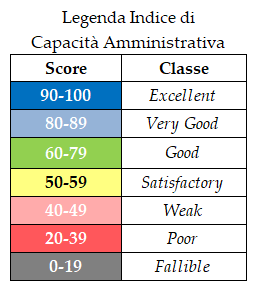 L’analisi del Conto annuale per il resto del campione porta due risultati positivi: lo score medio si avvicina alla sufficienza; la maggioranza degli score sono in classe Good.Le due Unioni benchmark sono marchigiane: Pian del Bruscolo, con 69%, e Potenza Esino Musone, con 68%. Seguono le emiliane Terre e Fiumi e Valle del Savio, entrambe con il 67%. Emiliana è anche l’ultima Unione del ranking: la Taro e Ceno, con score 25% al pari della abruzzese Val Vibrata. Queste, insieme alle altre tre Unioni in classe Poor, presentano tutte un Indice complessivo di Capacità Amministrativa basso, non sempre a fronte di pochi dipendenti: mentre, infatti, Orco e Soana, Val Vibrata e Valle del Belice hanno da 2 a 5 dipendenti, Taro e Ceno salgono a 9 e Valdichiana Senese a 24.Personale a tempo determinatoLa presenza, anche talora consistente, di personale assunto a tempo determinato  non può sorprendere in Amministrazioni in affanno per la mancanza cronica di personale.La metà del campione si ferma a una percentuale compresa tra 0 e 1%, dunque marginale.Al contrario, le Unioni Valli Orco e Soana, Platani Quisquina Magazzolo e Val Vibrata iscrivono il 100% del loro personale nella categoria a tempo determinato. Si tratta, come si vede, di Unioni complessivamente poco performanti.Tabella 21 PERSONALE A TEMPO DETERMINATOFonte: Conto annuale del personale (MEF)Età media L’età media del personale del campione si attesta a 48,9 anni: ne risultano al di sotto dieci Unioni. Tra queste, due presentano un’età media inferiore ai 40 anni: Valle Gallenca, con 37,5 anni, e Potenza Esino Musone con 38,6.L’Unione con il personale più anziano, invece, è la piemontese Orco e Soana, che sfiora i 59 anni, molto al di sopra della media del campione.Fonte: Conto annuale del personale (MEF)Titolo di studioRiguardo al titolo di studio, si è proceduto a verificare la percentuale di laureati sul totale dipendenti.Il 100% di laureati dell’Unione calabrese Valle del Torbido e dell’abruzzese Val Vibrata non sorprende, in quanto hanno rispettivamente uno e tre dipendenti. Alta anche la percentuale per la friulana Collio-Alto Isonzo (80%), che ha dieci dipendenti.Sul fronte opposto del ranking, nessuno dei due dipendenti dell’Unione piemontese Valle Gallenca risulta laureato.La percentuale di laureati è bassa anche nell’Unione Caldogno-Costabissara-Isola Vicentina: l’11% dei 19 dipendenti. La Bassa Reggiana, infine, ha circa il 17% dei 126 dipendenti con laurea o altro titolo post-laurea. Figura 22 TITOLO DI STUDIO (% LAUREATI)Fonte: Conto annuale del personale (MEF)Giorni medi assenzaL’indicatore giorni medi di assenza verifica le assenze per malattia come possibile sintomo di assenteismo.Nella figura che segue risaltano due Unioni per un numero significativo di assenze: la Val Vibrata con 55 giorni e la Pian del Bruscolo con 46. Anche considerando che la prima ha solo tre dipendenti e la seconda ventuno, si può ragionevolmente presuppore che si tratti di casi di lunga malattia di uno dei pochi dipendenti a far salire forzatamente la media delle assenze.L’Unione Taro e Ceno, con nove dipendenti, registra due settimane di malattia all’anno.Sul fronte opposto, le Unioni con il minor numero di giorni di assenza per malattia sono la Valle del Belice, la Valli Orco e Soana, la Valle del Torbido. Fonte: Conto annuale del personale (MEF)FormazioneLa formazione del personale è una delle condizioni per il suo buon rendimento: il relativo indicatore qui analizzato ha verificato il numero di giorni medi di formazione erogata ai dipendenti nel corso dell’anno. Come dimostra la figura che segue, per la maggior parte delle Unioni quel numero è pari a zero: tra queste ci sono anche la Romagna Faentina, che pure risulta complessivamente virtuosa, e la Camposampierese che pur avendo erogato 21 giorni di formazione su un totale di 56 dipendenti, resta al di sotto di 1 giorno medio per dipendente.L’Unione benchmark è la Potenza Esino Musone, con dieci giorni di formazione impartita, seguita da un’altra Unione marchigiana: la Pian del Bruscolo con sei.Fonte: Conto annuale del personale (MEF)Ruoli apicaliUn altro indicatore dell’area Personale riguarda l’incidenza dei ruoli apicali sul totale dei dipendenti: Val Gallenca, con due dipendenti, non ne ha nessuno, così come Platani Quisquina Magazzolo, con cinque dipendenti.Sul fronte opposto, è da segnalare l’Unione Valle del Torbido, che registra il 100% di dirigenti: ha un solo dipendente, classificato in categoria D.Figura 25 PERCENTUALE DI FIGURE APICALI SUL TOTALE DEI DIPENDENTIFonte: Conto annuale del personale (MEF)Nel complesso, la distribuzione dei dipendenti per categoria (A, B, C, D, Dirigenti, Segretari comunali e provinciali, Alte specializzazioni in D.O.) nel campione mostra che la maggiore concentrazione è nella categoria C (53%), seguita dai dipendenti della categoria D (34%).Fonte: Conto annuale del personale (MEF)Premi erogati Infine, i premi al personale: pensati per incentivare il merito, hanno finito spesso per diventare una sorta di remunerazione aggiuntiva distribuita a pioggia, nelle Unioni come nelle altre tipologie di PA.Il primo risultato che risalta è negativo: dodici Unioni del campione non pubblicano alcuna informazione sui premi erogati al personale, nonostante che, comportando l’impiego di denaro pubblico, la rendicontazione sia un obbligo di legge.Il secondo dato che emerge è anch’esso negativo: quattro Unioni erogano il 100% dell’importo premi stanziato e due Unioni il 99%. Tra esse, si trovano anche Unioni virtuose come la Romagna Faentina e la Camposampierese.Le due Unioni benchmark, invece, non vanno oltre il 67% di premi erogati su premi stanziati: sono entrambe marchigiane (Pian del Bruscolo e Potenza Esino Musone).Tabella 22 PREMI EROGATI SU PREMI STANZIATIFonte: rielaborazione da sezione Amministrazione Trasparente sui siti web delle UnioniDifferenziazione dei premiUn indicatore ancora più significativo sui premi è il grado di differenziazione nella loro distribuzione: un’Amministrazione, infatti, può decidere legittimamente di distribuire la totalità dei premi stanziati, ma senza rinunciare alla differenziazione nella loro distribuzione. Come si vede nella tabella seguente, invece, per diciassette Unioni non viene pubblicata alcuna informazione al riguardo nella sottosezione dedicata sul rispettivo sito web. Anche quando pubblicate, le informazioni sul grado di differenziazione dei premi risultano non omogenee tra le Unioni, e ciò rende difficoltosa la loro standardizzazione. Si è provato ad applicare il calcolo della varianza della distribuzione dei premi, ma solo tre Unioni del campione (Terre e Fiumi, Valle del Savio e Garfagnana) disponevano delle informazioni necessarie per calcolarlo. Pertanto, ci si è dovuti limitare alla rilevazione semplice “differenziazione presente/differenziazione assente”: i risultati sono riassunti nella tabella che segue.Tabella 23 GRADO DI DIFFERENZIAZIONE DEI PREMI AI DIPENDENTIFonte: rielaborazione da sezione Amministrazione Trasparente sui siti web delle UnioniUnione%Valle del Belice0UT Intercomunale Collio-Alto Isonzo0UM Val Gallenca0UC Montani Appennino Pistoiese0UC Riviera del Brenta0UC Marca Occidentale0C Terre Roveresche0UC Terre e Fiumi0UC Circondario Empolese Valdelsa1FC Camposampierese1U Reno Galliera1U Romagna Faentina1UC Bassa Reggiana1UC Valmarecchia1UC Garfagnana1U Valdera2UC Valdichiana senese4UC Valle del Savio5UC Caldogno, Costabissara, Isola Vicentina9U Pian del Bruscolo35UM Potenza Esino Musone68U Val Vibrata100UM Valli Orco e Soana100Platani Quisquina Magazzolo100U Valle del Torbidon.d.U Terre dell’Ufitan.d.U Madonien.d.U Fossanesen.d.UC Taro e Cenon.d.Unione%U Pian del Bruscolo66UM Potenza Esino Musone67UC Circondario Empolese  Valdelsa83UC Terre e Fiumi87UC Garfagnana89U Fossanese93UC Valmarecchia95U Reno Galliera95C Terre Roveresche97UC Valle del Savio97UC Valdichiana senese98UC Montani Appennino Pistoiese99UC Bassa Reggiana99FC Camposampierese100U Romagna Faentina100UC Taro e Ceno100UC Riviera del Brenta100Platani Quisquina Magazzolon.d.UC Caldogno, Costabissara, Isola Vicentinan.d.UC Marca Occidentalen.d.U Madonien.d.UM Val Gallencan.d.UM Valli Orco e Soanan.d.U Terre dell’Ufitan.d.UT Intercomunale Collio-Alto Isonzon.d.U Val Vibratan.d.U Valderan.d.U Valle del Torbidon.d.Valle del Belicen.d.UnioneDifferenziazioneU Reno GallieraPresenteU Pian del BruscoloPresenteU Romagna FaentinaPresenteUC Valle del SavioPresenteUC Terre e FiumiPresenteUC Circondario Empolese  ValdelsaPresenteUC Bassa ReggianaPresenteUC GarfagnanaPresenteC Terre RovereschePresenteUC Montani Appennino PistoieseAssenteUC Riviera del BrentaAssenteFC CamposampiereseAssenteValle del Belicen.d.U Valle del Torbidon.d.U Valderan.d.U Val Vibratan.d.UT Intercomunale Collio-Alto Isonzon.d.U Terre dell’Ufitan.d.UM Valli Orco e Soanan.d.UM Val Gallencan.d.UM Potenza Esino Musonen.d.U Madonien.d.UC Marca Occidentalen.d.UC Caldogno, Costabissara, Isola Vicentinan.d.U Fossanesen.d.UC Valdichiana senesen.d.UC Taro e Cenon.d.UC Valmarecchian.d.Platani Quisquina Magazzolon.d.